Кумитэ, женщины + 68 кг1Ait-Ibrahim Nadege FRANCE (FRA)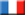 1522Souflet Ruth FRANCE (FRA)1423Chatziliadou Eleni GREECE (GRE)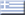 1414Grant Olivia CANADA (CAN)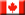 1325Colzani Jeanis BRAZIL (BRA)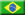 1016-7Van-Der-Voort Ciska NETHERLANDS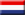 92Nortan Vanesca NETHERLANDS928Güler Hüsniye TURKEY (TUR)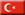 819Pina Yeisy VENEZUELA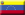 6210-12Avcu Mücessem_Buse TURKEY (TUR)61Cargill Jessica SWITZERLAND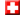 61Prouille Marie FRANCE (FRA)6113Semellier Alice FRANCE (FRA)5214-15Vrysen Lene BELGIUM (BEL)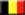 31ALKAN BÜŞRA TURKEY (TUR)3116-17KARAMEHMETOĞLU MÜGE TURKEY (TUR)21Demorgny Lisa FRANCE (FRA)2118Borsje Annemiek NETHERLANDS219-28Jeuris Francoise BELGIUM (BEL)1Nouass Fatima MOROCCO 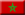 1Salinas Carolina MEXICO (MEX)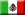 1Florentin Anne-Laure FRANCE (FRA)1DENIz BIRSU TURKEY (TUR)1Maeder Helen SWITZERLAND1Ketfi Kenza ALGERIA (ALG)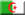 1Reiter Nathalie AUSTRIA (AUT)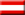 1Аy Еlif TURKEY (TUR)1Chaikuzova Gaukhar KAZAKHSTAN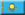 1